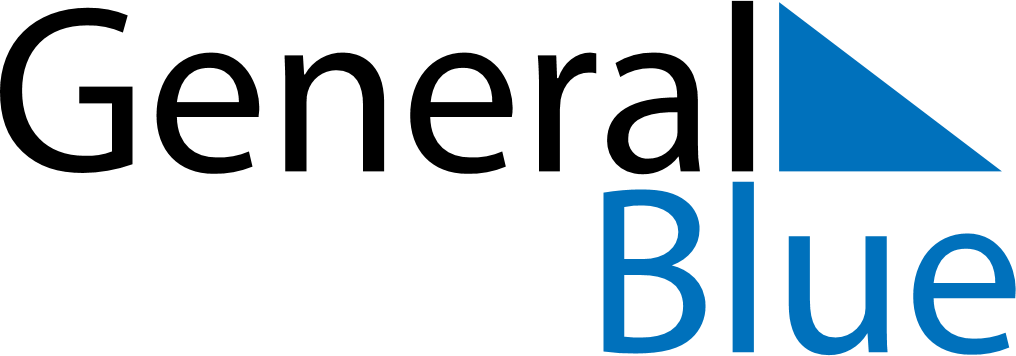 April 2020April 2020April 2020RussiaRussiaMONTUEWEDTHUFRISATSUN123456789101112131415161718192021222324252627282930